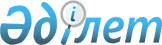 Об утверждении профессионального стандарта в деятельности по энергообеспечению сельского хозяйства
					
			Утративший силу
			
			
		
					Приказ Министра сельского хозяйства Республики Казахстан от 21 января 2014 года № 20/41. Зарегистрирован в Министерстве юстиции Республики Казахстан от 21 мая 2014 года № 9452. Утратил силу приказом Министра сельского хозяйства Республики Казахстан от 20 декабря 2020 года № 393.
      Сноска. Утратил силу приказом Министра сельского хозяйства РК от 20.12.2020 № 393 (вводится в действие по истечении десяти календарных дней после дня его первого официального опубликования).
      В соответствии с пунктом 3 статьи 138-5 Трудового кодекса Республики Казахстан от 15 мая 2007 года и постановлением Правительства Республики Казахстан от 29 апреля 2013 года № 406 "Об утверждении распределения и Правил использования средств на разработку профессиональных стандартов на 2013 год", ПРИКАЗЫВАЮ:
      1. Утвердить профессиональный стандарт в деятельности по энергообеспечению сельского хозяйства.
      2. Департаменту земледелия (Буць А.А.) принять меры к внедрению профессионального стандарта в порядке, установленном законодательством Республики Казахстан.
      3. Управлению социальной политики (Лепешко С.С.) обеспечить в установленном законодательством порядке государственную регистрацию настоящего приказа в Министерстве юстиции Республики Казахстан и его официальное опубликование.
      4. Контроль за исполнением настоящего приказа возложить на Управление социальной политики (Лепешко С.С.).
      5. Настоящий приказ вводится в действие по истечении десяти календарных дней со дня первого официального опубликования. Профессиональный стандарт
в деятельности по энергообеспечению сельского хозяйства
1. Общие положения
      1. Профессиональный стандарт в деятельности по энергообеспечению сельского хозяйства (далее - ПС) предназначен для:
      1) регулирования взаимодействия трудовой сферы и сферы профессионального образования;
      2) регламентации требований для разработки программ подготовки, повышения квалификации и профессиональной переподготовки;
      3) регламентации требований для оценки компетенций работников при аттестации и сертификации персонала;
      4) выработки единых требований к содержанию профессиональной деятельности, обновления квалификационных требований, отвечающих современным потребностям рынка труда;
      5) решения широкого круга задач в области управления персоналом;
      6) разработки образовательных стандартов, учебных планов, модульных учебных программ, а также разработки соответствующих учебно-методических материалов;
      7) проведения оценки профессиональной подготовленности и подтверждения соответствия квалификации специалистов.
      2. Основными пользователями ПС являются:
      1) выпускники организаций образования, работники;
      2) руководители и работники организаций, руководители и специалисты подразделений управления персоналом организаций;
      3) специалисты, разрабатывающие образовательные программы;
      4) специалисты в области оценки профессиональной подготовленности и подтверждения соответствия квалификации специалистов.
      3. На основе ПС могут разрабатываться внутренние, корпоративные стандарты организаций на функциональные модели деятельности, должности, повышение квалификации, аттестацию работников, систему стимулирования труда и другие.
      4. В настоящем ПС применяются следующие термины и определения:
      1) квалификация – степень профессиональной подготовленности работника к выполнению конкретного вида работы;
      2) квалификационный уровень/уровень квалификации – уровень требований к квалификации (компетенциям) работника, отражающий сложность, самостоятельность и ответственность выполняемых работ;
      3) предмет труда - предмет, на который направлены действия работника с целью создания продукта при помощи определенных средств труда;
      4) средства труда - средства, используемые работником для преобразования предмета труда из исходного состояния в продукт;
      5) вид трудовой деятельности - составная часть области профессиональной деятельности, сформированная целостным набором трудовых функций и необходимых для их выполнения компетенций;
      6) трудовая функция – интегрированный и относительно автономный набор трудовых действий, определяемых бизнес-процессом и предполагающий наличие необходимых компетенций для их выполнения в рамках конкретного вида трудовой деятельности;
      7) область профессиональной деятельности - совокупность видов трудовой деятельности отрасли, имеющая общую интеграционную основу (аналогичные или близкие назначение, объекты, технологии, в том числе средства труда) и предполагающая схожий набор трудовых функций и компетенций для их выполнения;
      8) ПС - стандарт, определяющий в конкретной области профессиональной деятельности требования к уровню квалификации, компетенций, содержанию, качеству и условиям труда;
      9) единица ПС - структурный элемент профессионального стандарта, содержащий развернутую характеристику конкретной трудовой функции, которая является целостной, завершенной, относительно автономной и значимой для данного вида трудовой деятельности;
      10) профессия – основной род занятий трудовой деятельности человека, требующий определенных знаний, умений и практических навыков, приобретаемых в результате специальной подготовки и подтверждаемых соответствующими документами об образовании;
      11) компетенция – способность работника применять в профессиональной деятельности знания и умения;
      12) должность – структурная единица работодателя, на которую возложен круг должностных полномочий и должностных обязанностей;
      13) задача - совокупность действий, связанных с реализацией трудовой функции и достижением результата с использованием конкретных предметов и средств труда;
      14) отрасль - совокупность предприятий и организаций, для которых характерна общность выпускаемой продукции, технологии производства, основных фондов и профессиональных навыков работающих;
      15) отраслевая рамка квалификаций - структурированное описание квалификационных уровней, признаваемых в отрасли;
      16) национальная рамка квалификаций - структурированное описание квалификационных уровней, признаваемых на рынке труда;
      17) функциональная карта - структурированное описание трудовых функций и задач, выполняемых работником определенного вида деятельности в рамках той или иной области профессиональной деятельности. 2. Паспорт ПС
      5. Вид экономической деятельности Государственный классификатор Республики Казахстан 03-2007: 35.13 Распределение электроэнергии, 35.30 Системы подачи пара и кондиционирования воздуха.
      6. Основная цель вида экономической деятельности: осуществление бесперебойного энергообеспечения на предприятиях (цехах) агропромышленного профиля различных форм собственности, ведущих заготовку, хранение и первичную переработку продукции растениеводства и животноводства.
      ПС устанавливает в области профессиональной деятельности: электроснабжение, подача газа, пара и воздушное кондиционирование требования к содержанию, качеству, условиям труда, квалификации и компетенциям работников.
      7. Виды деятельности, профессии, квалификационные уровни определены в Приложении 1 к настоящему ПС.
      Требования стандарта относятся к видам деятельности и следующим профессиям данной области:
      электромонтажник-наладчик;
      инженер по теплофикации сельскохозяйственного предприятия;
      электрик. 3. Карточка видов трудовой деятельности (профессий)
Параграф 1. Электромонтажник-наладчик
      8. Квалификационный уровень по ОРК – 3-4.
      9. Возможные наименования должностей: электромонтажник-наладчик.
      10. Профессия "электромонтажник-наладчик" обязывает субъекта знать и уметь выполнять задачи, связанные с реализацией основной функции: наладка объектов электроснабжения предприятий сельского хозяйства, а также электроприводов переменного тока.
      11. Связь с действующими нормативными документами указана в таблице 1 Приложения 2 к настоящему ПС.
      12. Требования к условиям труда, образованию и опыту работы электромонтажника-наладчика приведены в таблице 2 Приложения 2 к настоящему ПС.
      13. Перечень единиц ПС, определяющий трудовые функции, выполняемые электромонтажником-наладчиком, указан в таблице 3 Приложения 2 к настоящему ПС.
      14. Описание единиц ПС и трудовые действия, выполняемые электромонтажником-наладчиком, приведены в таблице 4 Приложения 2 к настоящему ПС.
      15. Требования к компетенции электромонтажника-наладчика указаны в таблицах 5, 6 Приложения 2 к настоящему ПС. Параграф 2. Инженер по теплофикации сельскохозяйственного предприятия
      16. Квалификационный уровень по ОРК – 5-6.
      17. Возможные наименования должностей: инженер по теплофикации сельскохозяйственного предприятия, техник-теплотехник, главный инженер.
      18. Профессия "инженер по теплофикации сельскохозяйственного предприятия" обязывает субъекта знать и уметь выполнять задачи, связанные с реализацией основной функции: контроль состояния тепловых сетей и пунктов и теплоиспользующих установок (их оборудования, содержания и режима работы), рациональное использование тепловой энергии потребителями.
      19. Связь с действующими нормативными документами указана в таблице 1 Приложения 3 к настоящему ПС.
      20. Требования к условиям труда, образованию и опыту работы инженера по теплофикации сельскохозяйственного предприятия приведены в таблице 2 Приложения 3 к настоящему ПС.
      21. Перечень единиц ПС, определяющий трудовые функции, выполняемые инженером по теплофикации сельскохозяйственного предприятия, указан в таблице 3 Приложения 3 к настоящему ПС.
      22. Описание единиц ПС и трудовые действия, выполняемые инженером по теплофикации сельскохозяйственного предприятия, приведены в таблице 4 Приложения 3 к настоящему ПС.
      23. Требования к компетенции инженера по теплофикации сельскохозяйственного предприятия указаны
      в таблицах 5, 6, 7, 8 Приложения 4 к настоящему ПС. Параграф 3. Электрик
      24. Квалификационный уровень по ОРК – 5-7
      25. Возможные наименования должностей: электрик, техник-электрик, электрик (цеха, участка), инженер-электрик, инженер-энергетик, главный электрик.
      26. Профессия "главный электрик" обязывает субъекта знать и уметь выполнять задачи, связанные с реализацией основной функции: руководство проектированием систем для генерации, передачи и распределения электрической энергии, систем для электрических двигателей и другого электрооборудования.
      27. Связь с действующими нормативными документами указана в таблице 1 Приложения 4 к настоящему ПС.
      28. Требования к условиям труда, образованию и опыту работы главного электрика приведены в таблице 2 Приложения 4 к настоящему ПС.
      29. Перечень единиц ПС, определяющий трудовые функции, выполняемые главным электриком, указан в таблице 3 Приложения 4 к настоящему ПС.
      30. Описание единиц ПС и трудовые действия, выполняемые главным электриком, приведены в таблице 4 Приложения 4 к настоящему ПС.
      31. Требования к компетенции главного электрика указаны в таблице 5, 6, 7, 8 Приложения 4 к настоящему ПС. 4. Разработчики ПС
      32. Разработчиком ПС является Министерство сельского хозяйства Республики Казахстан.
      33. Лист согласования, экспертиза и регистрация ПС приведены в приложении 5 к настоящему ПС.
      Виды деятельности, профессии, квалификационные уровни
      Таблица 1. Связь с действующими нормативными документами
      Таблица 2. Требования к условиям труда, образованию и
                  опыту работы электромонтажника-наладчика
      Таблица 3. Перечень единиц ПС, определяющий трудовые функции,
                  выполняемые электромонтажником-наладчиком 
                   Таблица 4. Описание единиц ПС, выполняемые
                        электромонтажником-наладчиком 
                        Таблица 5. Требования к компетенциям
                             электромонтажника-наладчика
                         3-го квалификационного уровня ОРК
      Таблица 6. Требования к компетенциям электромонтажника-наладчика
                           4-го квалификационного уровня ОРК
      Таблица 1. Связь с действующими нормативными документами
         Таблица 2. Требования к условиям труда, образованию и опыту работы
      инженера по теплофикации сельскохозяйственного предприятия
      Таблица 3. Перечень единиц ПС, определяющий трудовые функции,
                      выполняемые инженером по теплофикации
                        сельскохозяйственного предприятия
      Таблица 4. Описание единиц ПС, выполняемых инженером
      по теплофикации сельскохозяйственного предприятия
      Таблица 5. Требования к компетенциям инженера по
      теплофикации сельскохозяйственного предприятия 4-го
                         квалификационного уровня ОРК
      Таблица 6. Требования к компетенциям инженера по
      теплофикации сельскохозяйственного предприятия
                     5-го квалификационного уровня ОРК
      Таблица 7. Требования к компетенциям инженера по
                теплофикации сельскохозяйственного предприятия
                      6-го квалификационного уровня ОРК
                 Таблица 8. Требования к компетенциям инженера
               по теплофикации сельскохозяйственного предприятия
                        7-го квалификационного уровня ОРК
      Таблица 1. Связь с действующими нормативными документами
      Таблица 2. Требования к условиям труда, образованию
                            и опыту работы электрика
                   Таблица 3. Перечень единиц ПС, определяющий
                    трудовые функции, выполняемые электриком
      Таблица 4. Описание единиц ПС, выполняемых электриком 
                 Таблица 5. Требования к компетенциям электрика
                        4-го квалификационного уровня ОРК
      Таблица 6. Требования к компетенциям электрика
                       5-го квалификационного уровня ОРК
                  Таблица 7. Требования к компетенциям электрика
                         6-го квалификационного уровня ОРК
      Таблица 8. Требования к компетенциям электрика
                      7-го квалификационного уровня ОРК
                              Лист согласования
      Настоящий профессиональный стандарт зарегистрирован ________________
      Внесен в Реестр профессиональных стандартов рег. № ________________
      Письмо (протокол) № ___________________Дата _________________________
					© 2012. РГП на ПХВ «Институт законодательства и правовой информации Республики Казахстан» Министерства юстиции Республики Казахстан
				
Министр
А. Мамытбеков
Согласовано
Министр труда и
социальной защиты населения
Республики Казахстан
___________Т. Дуйсенова
от 7 апрель 2014 годаУтвержден
приказом Министра
сельского хозяйства
Республики Казахстан
от 21 января 2014 года № 20/41Приложение 1
к профессиональному стандарту
в деятельности по энергообеспечению
сельского хозяйства
№
п/п
Наименование вида
деятельности
Наименование
профессии с учетом
тенденций рынка труда
Наименование
профессии согласно государственному классификатору занятий
Республики Казахстан 01-2005
Квалификационный
уровень
ОРК
1.
Энергообеспечение сельского хозяйства
Электромонтажник-наладчик
Электромонтажник-наладчик
3-4
2.
Энергообеспечение сельского хозяйства
Инженер по теплофикации сельскохозяйственного предприятия
Техник-теплотехник Главный инженер
Инженер по теплофикации сельскохозяйственного предприятия Техник-теплотехник Главный инженер 
5-6
3.
Энергообеспечение сельского хозяйства
Электрик (цеха, участка)
Техник-электрик
Инженер-электрик Инженер-энергетик 
Электрик (цеха, участка)
Техник-электрик
Инженер-электрик Инженер-энергетик 
6-7Приложение 2
к профессиональному стандарту
в деятельности по энергообеспечению
сельского хозяйства
Государственный классификатор занятий Республики Казахстан (ГКЗ)
Государственный классификатор занятий Республики Казахстан (ГКЗ)
Базовая группа
7137 Электромонтажник-наладчик
Единый тарифно-квалификационный справочник работ и профессий рабочих (ЕТКС)
Единый тарифно-квалификационный справочник работ и профессий рабочих (ЕТКС)
Выпуск, раздел ЕТКС
Выпуск 3, Строительные, монтажные и ремонтно-строительные работы
Профессия по ЕТКС
Электромонтажник-наладчик
Квалификационный уровень ОРК
Разряды по ЕТКС
3
4-5
4
6
Возможные места работы по профессии (предприятия, организации)
Возможные места работы по профессии (предприятия, организации)
Предприятия (цеха) агропромышленного профиля различных форм собственности, кооперативы, арендные коллективы, ассоциации фермерских хозяйств, межхозяйственные и другие предприятия, ведущих заготовку, хранение и первичную переработку продукции растениеводства и животноводства, машинно-технологических станциях
Предприятия (цеха) агропромышленного профиля различных форм собственности, кооперативы, арендные коллективы, ассоциации фермерских хозяйств, межхозяйственные и другие предприятия, ведущих заготовку, хранение и первичную переработку продукции растениеводства и животноводства, машинно-технологических станциях
Вредные и опасные
условия труда
Вредные и опасные
условия труда
Отсутствуют
Отсутствуют
Особые условия допуска
к работе
Особые условия допуска
к работе
В соответствии с законодательством Республики Казахстан
В соответствии с законодательством Республики Казахстан
Квалификационный уровень ОРК
Уровень профессионального образования и обучения
Уровень профессионального образования и обучения
Требуемый опыт работы
3
Практический опыт и/или профессиональная подготовка (курсы на базе организации образования по программам профессиональной подготовки до одного года или обучение на предприятии) при наличии общего среднего образования или технического и профессионального образования на базе основного среднего образования без практического опыта
Практический опыт и/или профессиональная подготовка (курсы на базе организации образования по программам профессиональной подготовки до одного года или обучение на предприятии) при наличии общего среднего образования или технического и профессионального образования на базе основного среднего образования без практического опыта
Не требуется при наличии профессиональной подготовки, либо стаж работы на предыдущей позиции не менее 1 года 
4
Техническое и профессиональное образование повышенного уровня (дополнительная профессиональная подготовка), практический опыт.
Техническое и профессиональное образование повышенного уровня (дополнительная профессиональная подготовка), практический опыт.
Опыт работы не менее 3-х лет на 3 уровне
Шифр
трудовой функции
Наименование трудовой функции
(единицы профессионального стандарта)
1
Подготовительные работы к монтажу электрических машин
2
Монтаж электрических машин
3
Подготовительные работы к монтажу электрических машин
4
Наладка объектов электроснабжения со сложными видами релейных защит в промышленном и гражданском строительстве
Шифр трудовой функции
Предметы
труда
Средства
труда
Задачи
(трудовые действия)
1
Электрические машины, электрические схемы
Инструменты и оборудование, применяемые при монтажных работах
1-1) Подготавливать к монтажу электрические машины, поступившие в собранном виде
1
Электрические машины, электрические схемы
Инструменты и оборудование, применяемые при монтажных работах
1-2) Сборка простых схем измерений и испытаний
2
Электрические машины, электрические схемы
Инструменты и оборудование, применяемые при монтажных работах
2-1) Производить монтаж электрических машин
2
Электрические машины, электрические схемы
Инструменты и оборудование, применяемые при монтажных работах
2-2) Производить испытания и пробный пуск
2
Электрические машины, электрические схемы
Инструменты и оборудование, применяемые при монтажных работах
2-3) Производить демонтаж простых аппаратов и приборов
3
Электрические машины, электрические схемы
Инструменты и оборудование, применяемые при монтажных работах
3-1) Подготавливать к монтажу электрические машины, поступившие в собранном виде
3
Электрические машины, электрические схемы
Инструменты и оборудование, применяемые при монтажных работах
3-2) Сборка простых схем измерений и испытаний
4
Электрические машины, электрические схемы
Инструменты и оборудование, применяемые при монтажных работах
4-1) Наладка фидеров направленной защитой, дифференциальной защитой силовых трансформаторов и двигателей
4
Электрические машины, электрические схемы
Инструменты и оборудование, применяемые при монтажных работах
4-2) Наладка диспетчерского управления объектов электроснабжения и поточно-транспортных систем
4
Электрические машины, электрические схемы
Инструменты и оборудование, применяемые при монтажных работах
4-3) Наладка преобразовательных агрегатов
Шифр
задачи
Личностные и
профессиональные
компетенции
Умения
и навыки
Знания
1-1)
Электромонтажник-наладчик создает собственные критерии качества для измерения результатов и сравнения их с собственными, а не заданными другими лицами стандартами в энергообеспечении сельского хозяйства
Навыки выполнения слесарных, слесарно-сборочных и электромонтажных работ
Навыки проведения подготовительных работ для сборки электрооборудования
Знание техники безопасности и охраны труда
Знания устройства, назначения и принципов действия сложных видов релейных защит, методов их наладки
1-2)
Дает указания или показывает, как что-либо сделать, с целью развития сотрудников
Легко приспосабливается к изменениям на работе
Умения выполнять монтаж осветительных электроустановок, трансформаторов, комплексных трансформаторных подстанций
Знание устройства высоковольтных испытательных установок и аппаратуры для отыскания мест повреждений в кабелях
2-1)
Ждет положительных результатов от команды, дает положительную обратную связь членам команды, проявляющим принятое в команде поведение
Умения выполнять прокладку кабеля, монтаж воздушных линий, проводов и тросов
Умения выполнять слесарную и механическую обработку в пределах различных классов точности и чистоты
Знание методов наладки электроприводов переменного тока с элементами автоматики и полупроводниковой техники
2-2)
Реагирует на запросы, заявки и жалобы клиентов
Изучает ситуацию путем личного участия
Умения читать электрические схемы различной сложности
Умения выполнять расчеты и эскизы, необходимые при сборке изделия
Знание характеристик машин постоянного тока
2-3)
Анализируя информацию, видит в ней закономерности, тенденции или пробелы
Умения ремонтировать электрооборудование промышленных предприятий в соответствии с технологическим процессом
Знание методов наладки электроприводов постоянного тока с релейно-контакторной схемой управления
Шифр
задачи
Личностные и
профессиональные
компетенции
Умения
и навыки
Знания
3-1)
Электромонтажник-наладчик создает собственные критерии качества для измерения результатов и сравнения их с собственными, а не заданными другими лицами стандартами в энергообеспечении сельского хозяйства
Навыки выполнения слесарных, слесарно-сборочных и электромонтажных работ
Навыки проведения подготовительных работ для сборки электрооборудования.
Знание техники безопасности и охраны труда. Знания устройства, назначения и принципов действия сложных видов релейных защит, методов их наладки
3-2)
Дает указания или показывает, как что-либо сделать, с целью развития сотрудников.
Легко приспосабливается к изменениям на работе.
Видит новые возможности и использует их
Умения выполнять ремонт осветительных электроустановок, силовых трансформаторов, электродвигателей
Знание устройства высоковольтных испытательных установок и аппаратуры для отыскания мест повреждений в кабелях
4-1)
Реагирует на запросы, заявки и жалобы клиентов
Навыки сборки по схемам приборов, узлов и механизмов электрооборудования
Знание методов наладки электроприводов переменного тока с элементами автоматики и полупроводниковой техники
4-2)
Изучает ситуацию путем личного участия
Умения выполнять монтаж осветительных электроустановок, трансформаторов, комплексных трансформаторных подстанций
Знание характеристик машин постоянного тока
4-3)
Анализируя информацию, видит в ней закономерности, тенденции или пробелы
Знание методов наладки электроприводов постоянного тока с релейно-контакторной схемой управления и элементами автоматики, защитные меры электробезопасности, основы автоматики и полупроводниковой техникиПриложение 3
к профессиональному стандарту
в деятельности по энергообеспечению
сельского хозяйства
Государственный классификатор занятий Республики Казахстан (ГКЗ)
Государственный классификатор занятий Республики Казахстан (ГКЗ)
Базовая группа
3113 Техник-теплотехник
2143 Инженер по теплофикации сельскохозяйственного предприятия
1221 Главный инженер
Типовые квалификационные характеристики должностей руководителей и специалистов сельскохозяйственной отрасли (утверждены приказом Министра сельского хозяйства Республики Казахстан от 1 июля 2013 года № 17/308, зарегистрированы в Министерстве юстиции Республики Казахстан 8 августа 2013 года № 8614) 
Типовые квалификационные характеристики должностей руководителей и специалистов сельскохозяйственной отрасли (утверждены приказом Министра сельского хозяйства Республики Казахстан от 1 июля 2013 года № 17/308, зарегистрированы в Министерстве юстиции Республики Казахстан 8 августа 2013 года № 8614) 
Квалификационный уровень ОРК
Категории
4
Техник-теплотехник – без категории, ІІ, І
5
Инженер по теплофикации сельскохозяйственного предприятия (высшее образование) - без категории, ІІ, І
6
Инженер по теплофикации сельскохозяйственного предприятия (послевузовское образование) – без категорий, ІІ, І
7
Главный инженер
Возможные места работы по профессии (предприятия, организации)
Возможные места работы по профессии (предприятия, организации)
Предприятия (цеха) агропромышленного профиля различных форм собственности, кооперативы, арендные коллективы, ассоциации фермерских хозяйств, межхозяйственные и другие предприятия, ведущих заготовку, хранение и первичную переработку продукции растениеводства и животноводства, машинно-технологических станциях
Предприятия (цеха) агропромышленного профиля различных форм собственности, кооперативы, арендные коллективы, ассоциации фермерских хозяйств, межхозяйственные и другие предприятия, ведущих заготовку, хранение и первичную переработку продукции растениеводства и животноводства, машинно-технологических станциях
Вредные и опасные
условия труда
Вредные и опасные
условия труда
Отсутствуют
Отсутствуют
Особые условия допуска
к работе
Особые условия допуска
к работе
В соответствии с законодательством Республики Казахстан
В соответствии с законодательством Республики Казахстан
Квалификационный уровень ОРК
Уровень профессионального образования и обучения
Уровень профессионального образования и обучения
Требуемый опыт работы
4
Техническое и профессиональное образование повышенного уровня (дополнительная профессиональная подготовка), практический опыт
Техническое и профессиональное образование повышенного уровня (дополнительная профессиональная подготовка), практический опыт
Без категории- без требований к стажу работы;
ІІ категории- не менее 1 года в должности без категории;
І категории – не менее 1 года в должности ІІ категории
5
Техническое и профессиональное (специалист среднего звена), после среднее образование, практический опыт, или высшее образование
Техническое и профессиональное (специалист среднего звена), после среднее образование, практический опыт, или высшее образование
Без категории-без требований к стажу работы;
ІІ категории- не менее 1 года в должности без категории;
І категории – не менее 1 года в должности ІІ категории
6
Высшее образование (бакалавриат), практический опыт
Высшее образование (бакалавриат), практический опыт
Без категории- без требований к стажу работы;
ІІ категории- не менее 1 года в должности без категории;
І категории – не менее 1 года в должности ІІ категории
7
Высшее образование, практический опыт. Послевузовское образование, практический опыт
Высшее образование, практический опыт. Послевузовское образование, практический опыт
Опыт работы не менее 5 лет
Шифр
трудовой функции
Наименование трудовой функции
(единицы профессионального стандарта)
1
Контроль за состоянием тепловых сетей и пунктов, теплоиспользующих установок (их оборудования, содержания и режима работы)
2
Организация ремонта и промывки системы отопления
3
Контроль за состоянием тепловых сетей и пунктов, теплоиспользующих установок (их оборудования, содержания и режима работы)
4
Обеспечение животноводческих и других помещений хозяйства водой, теплом и технологической парой, жилые дома холодной и горячей водой, теплом
5
Слежение за работой паровых котлов, канализационной станции и системы канализации, скважин всех участков, системы теплотрасс, технологическую дисциплину в котельных (сохранение тепла и оборудования теплового хозяйства с соблюдением действующих норм и правил)
Шифр трудовой функции
Предметы
труда
Средства
труда
Задачи
(трудовые действия)
1
Тепловые сети, пункты теплоиспользующих установок, паровые котлы, печи
Инструменты и приборы для работы с теплосетями, котлами, печками
1-1) Контролирует состояние тепловых сетей и пунктов и теплоиспользующих установок
1
Тепловые сети, пункты теплоиспользующих установок, паровые котлы, печи
Инструменты и приборы для работы с теплосетями, котлами, печками
1-2) Подает предложения по устранению выявленных нарушений
1
Тепловые сети, пункты теплоиспользующих установок, паровые котлы, печи
Инструменты и приборы для работы с теплосетями, котлами, печками
1-3) Следует графикам ремонтов и технического обслуживания теплосилового оборудования
2
Тепловые сети, пункты теплоиспользующих установок, паровые котлы, печи
Инструменты и приборы для работы с теплосетями, котлами, печками
2-1) Организация ремонта и промывки системы отопления
2
Тепловые сети, пункты теплоиспользующих установок, паровые котлы, печи
Инструменты и приборы для работы с теплосетями, котлами, печками
2-2) Прием в эксплуатацию смонтировано котельное оборудование
3
Тепловые сети, пункты теплоиспользующих установок, паровые котлы, печи
Инструменты и приборы для работы с теплосетями, котлами, печками
3-1) Контролирует состояние тепловых сетей и пунктов и теплоиспользующих установок
3
Тепловые сети, пункты теплоиспользующих установок, паровые котлы, печи
Инструменты и приборы для работы с теплосетями, котлами, печками
3-2) Подает предложения по устранению выявленных нарушений
3
Тепловые сети, пункты теплоиспользующих установок, паровые котлы, печи
Инструменты и приборы для работы с теплосетями, котлами, печками
3-3) Следует графикам ремонтов и технического обслуживания теплосилового оборудования
4
Тепловые сети, пункты теплоиспользующих установок, паровые котлы, печи
Инструменты и приборы для работы с теплосетями, котлами, печками.
4-1) Обеспечивает эксплуатацию и ремонт теплотехнического-водопроводно-канализационного оборудования, экономное и рациональное использование топлива, тепла, пара в хозяйстве и его подразделениях
4
Тепловые сети, пункты теплоиспользующих установок, паровые котлы, печи
Инструменты и приборы для работы с теплосетями, котлами, печками
4-2) Организует ремонт и промывка системы отопления в жилых домах, а также водопровода и канализации
5
Тепловые сети, пункты теплоиспользующих установок, паровые котлы, печи
Инструменты и приборы для работы с теплосетями, котлами, печками
5-1) Проводит учет, составляет отчетную документацию по состоянию теплоэнергетики и топливного хозяйства (кроме топливно-смазочных материалов машинно-тракторного парка) по установленным порядкам
5
Тепловые сети, пункты теплоиспользующих установок, паровые котлы, печи
Инструменты и приборы для работы с теплосетями, котлами, печками
5-2) Контролирует работу паровых котлов (объекты госнадзора), канализационной станции и системы канализации, скважин всех участков, системы теплотрасс, технологическую дисциплину в котельных (сохранение тепла и оборудования теплового хозяйства с соблюдением действующих норм и правил)
Шифр
задачи
Личностные и
профессиональные
компетенции
Умения
и навыки
Знания
1-1)
Понимание и ответственность инженера по теплофикации сельскохозяйственного предприятия для достижения результатов, установленного заданием в энергообеспечении сельского хозяйства
Умение самостоятельно разрабатывать и выдвигать различные, в том числе альтернативные варианты решения профессиональных проблем с применением теоретических и практических знаний
Знания техники безопасности и охраны труда.
Знания в области энергообеспечения сельского хозяйства и высшее образование
1-2)
Способность контролировать процесс деятельности в рамках стратегии, политики и целей организации
Умение решать практические задачи, предполагающих многообразие способов решения и их выбор
Знания единой системы технологической подготовки производства, стандартов, технических условий и других нормативных и руководящих материалов по проектированию, разработке и оформлению технологической документации
2-1)
Положительные склонности работы в команде
Умение решать проблемы технологического или методического характера, предполагающих выбор и многообразие способов решения
Знание правил использования тепловой энергии
2-2)
Тепловые сети, пункты теплоиспользующих установок, паровые котлы, печи
Инструменты и приборы для работы с теплосетями, котлами, печками
Знание правил технической эксплуатации тепловых сетей и котельных установок
Шифр
задачи
Личностные и
профессиональные
компетенции
Умения
и навыки
Знания
1-1)
Понимание и ответственность инженера по теплофикации сельскохозяйственного предприятия для достижения результатов, установленного заданием в энергообеспечении сельского хозяйства
Умение самостоятельно разрабатывать и выдвигать различные, в том числе альтернативные варианты решения профессиональных проблем с применением теоретических и практических знаний
Знания техники безопасности и охраны труда.
Знания в области энергообеспечения сельского хозяйства и высшее образование
1-2)
Способность контролировать процесс деятельности в рамках стратегии, политики и целей организации
Умение решать практические задачи, предполагающих многообразие способов решения и их выбор
Знания единой системы технологической подготовки производства, стандартов, технических условий и других нормативных и руководящих материалов по проектированию, разработке и оформлению технологической документации
2-1)
Положительные склонности работы в команде
Умение решать проблемы технологического или методического характера, предполагающих выбор и многообразие способов решения
Знание правил использования тепловой энергии
2-2)
Тепловые сети, пункты теплоиспользующих установок, паровые котлы, печи
Инструменты и приборы для работы с теплосетями, котлами, печками
Знание правил технической эксплуатации тепловых сетей и котельных установок
2-3)
Тепловые сети, пункты теплоиспользующих установок, паровые котлы, печи
Инструменты и приборы для работы с теплосетями, котлами, печками
Знание схем подключения объектов к тепловым сетям
Шифр
задачи
Личностные и
профессиональные
компетенции
Умения
и навыки
Знания
3-1)
Понимание и ответственность инженера по теплофикации сельскохозяйственного предприятия для достижения результатов, установленного заданием в энергообеспечении сельского хозяйства
Умение самостоятельно разрабатывать и выдвигать различные, в том числе альтернативные варианты решения профессиональных проблем с применением теоретических и практических знаний
Знание техники безопасности и охраны труда. Знания в области энергообеспечения сельского хозяйства и высшее образование
3-2)
Способность контролировать процесс деятельности в рамках стратегии, политики и целей организации
Умение решать практические задачи, предполагающих многообразие способов решения и их выбор
Знание единой системы технологической подготовки производства, стандартов, технических условий
3-3)
Положительные склонности работы в команде
Умение решать проблемы технологического или методического характера, предполагающих выбор и многообразие способов решения
Знание правил использования тепловой энергии
4-1)
Согласование работ на порученном участке с деятельностью других участков
Умение разрабатывать, внедрять, контролировать, оценивать и корректировать компоненты технологического процесса
Знание правил технической эксплуатации тепловых сетей и котельных установок
4-2)
Способность к творчеству в профессиональной деятельности, инициативе в управлении, принимать ответственность за развитие профессионального знания и за результаты профессиональной деятельности в энергообеспечении сельского хозяйства
Умение осуществлять научно-исследовательскую и инновационную деятельность по развитию нового знания и процедур интеграции знаний различных областей, правильно и логично оформлять свои мысли в письменной и устной форме, применять на практике теоретические знания в конкретной области
Знание схем подключения объектов к тепловым сетям
5-1)
Способность самостоятельно управлять и контролировать процесс трудовой и учебной деятельности в рамках стратегии, политики и целей организации, обсуждать проблемы, аргументировать выводы и грамотно оперировать информацией
Умение корректировать свои действия в соответствии условиями рабочей ситуации
Знание правил эксплуатации и обслуживания теплоэнергетического и газового хозяйства
5-2)
Несет ответственность за собственное здоровье и безопасность, здоровье и безопасность других
Умение решать стандартные задачи
Знание нормативных и руководящих материалов по проектированию, разработке и оформлению технологической документации
Шифр
задачи
Личностные и
профессиональные
компетенции
Умения
и навыки
Знания
3-1)
Понимание и ответственность инженера по теплофикации сельскохозяйственного предприятия для достижения результатов, установленного заданием в энергообеспечении сельского хозяйства
Умение самостоятельно разрабатывать и выдвигать различные, в том числе альтернативные варианты решения профессиональных проблем с применением теоретических и практических знаний
Знание техники безопасности и охраны труда. Знания в области энергообеспечения сельского хозяйства и высшее образование
3-2)
Способность контролировать процесс деятельности в рамках стратегии, политики и целей организации
Умение решать практические задачи, предполагающих многообразие способов решения и их выбор
Знание единой системы технологической подготовки производства, стандартов, технических условий
3-3)
Положительные склонности работы в команде
Умение решать проблемы технологического или методического характера, предполагающих выбор и многообразие способов решения
Знание правил использования тепловой энергии
4-1)
Согласование работ на порученном участке с деятельностью других участков
Умение разрабатывать, внедрять, контролировать, оценивать и корректировать компоненты технологического процесса
Знание правил технической эксплуатации тепловых сетей и котельных установок
4-2)
Способность к творчеству в профессиональной деятельности, инициативе в управлении, принимать ответственность за развитие профессионального знания и за результаты профессиональной деятельности в энергообеспечении сельского хозяйства
Умение осуществлять научно-исследовательскую и инновационную деятельность по развитию нового знания и процедур интеграции знаний различных областей, правильно и логично оформлять свои мысли в письменной и устной форме, применять на практике теоретические знания в конкретной области
Знание схем подключения объектов к тепловым сетям
5-1)
Способность самостоятельно управлять и контролировать процесс трудовой и учебной деятельности в рамках стратегии, политики и целей организации, обсуждать проблемы, аргументировать выводы и грамотно оперировать информацией
Умение корректировать свои действия в соответствии условиями рабочей ситуации
Знание правил эксплуатации и обслуживания теплоэнергетического и газового хозяйства
5-2)
Несет ответственность за собственное здоровье и безопасность, здоровье и безопасность других
Умение решать стандартные задачи
Знание нормативных и руководящих материалов по проектированию, разработке и оформлению технологической документации
5-3)
Изучает ситуацию путем личного участия. Контролирует ход работы, сверяясь с планом на соответствие к заранее разработанным планам, нормам качества, графикам выполнения работ и финансовой смете
Умения рассматривать рационализаторские предложения и изобретения относительно усовершенствования электрооборудования, готовит заключения по ним и организует внедрение принятых предложений. Применяет практические и познавательные навыки в стратегическом планировании, оценке работы, анализе ситуации
Знание системы планово-предупредительного ремонта и рациональной эксплуатации электрического оборудования. Определяет ряд задач и учитывает основные процессы планирования, и трансформации планов в рабочие процессыПриложение 4
к профессиональному стандарту
в деятельности по энергообеспечению
сельского хозяйства
Государственный классификатор занятий Республики Казахстан (ГКЗ)
Государственный классификатор занятий Республики Казахстан (ГКЗ)
Базовая группа
3113 Техник- электрик
3113 Электрик (цеха, участка)
2143 Инженер-электрик, инженер-энергетик
1222 Главный электрик
Типовые квалификационные характеристики должностей руководителей, специалистов и других служащих организаций (утверждены приказом Министра труда и социальной защиты населения от 21 мая 2012 года № 201-ө-м, зарегистрированы в Министерстве юстиции Республики Казахстан 25 июня 2012 года № 7755)
Типовые квалификационные характеристики должностей руководителей, специалистов и других служащих организаций (утверждены приказом Министра труда и социальной защиты населения от 21 мая 2012 года № 201-ө-м, зарегистрированы в Министерстве юстиции Республики Казахстан 25 июня 2012 года № 7755)
Квалификационный уровень ОРК
Категории
4
Техник-электрик, электрик (цеха, участка) - без категорий, ІІ, І
5
Техник-электрик, электрик (цеха, участка), инженер-электрик, инженер-энергетик -без категорий, ІІ, І
6
Инженер-электрик, инженер-энергетик - без категорий, ІІ, І
7
Главный электрик
Возможные места работы по профессии (предприятия, организации)
Возможные места работы по профессии (предприятия, организации)
Предприятия (цеха) агропромышленного профиля различных форм собственности, кооперативы, арендные коллективы, ассоциации фермерских хозяйств, межхозяйственные и другие предприятия, ведущих заготовку, хранение и первичную переработку продукции растениеводства и животноводства, машинно-технологических станциях
Предприятия (цеха) агропромышленного профиля различных форм собственности, кооперативы, арендные коллективы, ассоциации фермерских хозяйств, межхозяйственные и другие предприятия, ведущих заготовку, хранение и первичную переработку продукции растениеводства и животноводства, машинно-технологических станциях
Вредные и опасные
условия труда
Вредные и опасные
условия труда
Отсутствуют
Отсутствуют
Особые условия допуска
к работе
Особые условия допуска
к работе
В соответствии с законодательством Республики Казахстан
В соответствии с законодательством Республики Казахстан
Квалификационный уровень ОРК
Уровень профессионального образования и обучения
Уровень профессионального образования и обучения
Требуемый опыт работы
4
Техническое и профессиональное образование повышенного уровня (дополнительная профессиональная подготовка), практический опыт
Техническое и профессиональное образование повышенного уровня (дополнительная профессиональная подготовка), практический опыт
Без категории- без требований к стажу работы; ІІ категории- не менее 1 года в должности без категории; І категории – не менее 1 года в должности ІІ категории
5
Техническое и профессиональное (специалист среднего звена), после среднее образование, практический опыт, или высшее образование
Техническое и профессиональное (специалист среднего звена), после среднее образование, практический опыт, или высшее образование
Без категории- без требований к стажу работы; ІІ категории- не менее 1 года в должности без категории; І категории – не менее 1 года в должности ІІ категории
6
Высшее образование (бакалавриат), практический опыт
Высшее образование (бакалавриат), практический опыт
Без категории- без требований к стажу работы; ІІ категории- не менее 1 года в должности без категории; І категории – не менее 1 года в должности ІІ категории
7
Высшее образование, практический опыт. Послевузовское образование, практический опыт
Высшее образование, практический опыт. Послевузовское образование, практический опыт
Опыт работы не менее 5 лет
Шифр
трудовой функции
Наименование трудовой функции
(единицы профессионального стандарта)
1
Проверяет техническое состояние и качество работы оборудования, поступающего на предприятие
2
Осуществляет инструктаж руководителей, специалистов и работников производственных подразделений предприятия о правилах эксплуатации электроустановок
3
Контролирует соблюдение правил эксплуатации и охраны труда во время использования электроэнергии, ремонта электроустановок, оборудование, а также электросети предприятия
Шифр трудовой функции
Предметы
труда
Средства
труда
Задачи
(трудовые действия)
1
Машинные технологии для производства, хранения и транспортировки продукции растениеводства и животноводства
Инструменты и оборудование, применяемые при ремонте и диагностике электроприборов, машин
1-1) Организация высокоэффективного использования сельскохозяйственной техники, технологического оборудования при производстве, хранении, транспортировке и первичной переработке продукции растениеводства и животноводства
1
Электрифицированные и автоматизированные сельскохозяйственные технологические процессы, машины и установки
Инструменты и оборудование, применяемые при ремонте и диагностике электроприборов, машин
1-2) Строительство и монтаж электрических станций, линий электропередачи, трансформаторных подстанций и других элементов электроустановок, их испытанием и наладкой
1
Машины, установки, аппараты, приборы и оборудование для хранения и первичной переработки продукции растениеводства и животноводства, а также технологии и технические средства для их монтажа, обслуживания и ремонта
Инструменты и оборудование, применяемые при ремонте и диагностике электроприборов, машин
1-3) Техническое обслуживание, текущий и капитальный ремонт электрооборудования, энергетических сельскохозяйственных установок, средств автоматики и связи, контрольно-измерительных приборов, микропроцессорных средств и вычислительной техники
2
Технологические процессы в перерабатывающих цехах и предприятиях агропромышленного комплекса
Инструменты и оборудование, применяемые при ремонте и диагностике электроприборов, машин
2-1) Организация производства, хранения и первичной переработки сельскохозяйственной продукции на основе ресурсосберегающих машинных технологий
2
Электрооборудование, энергетические установки и средства автоматики сельскохозяйственного и бытового назначения
Инструменты и оборудование, применяемые при ремонте и диагностике электроприборов, машин
2-2) Техническое обслуживание, текущий и капитальный ремонт электрооборудования, энергетических сельскохозяйственных установок, средств автоматики и связи, контрольно-измерительных приборов, микропроцессорных средств и вычислительной техники
3
Технологии и средства технического обслуживания, диагностирования и ремонта машин
Инструменты и оборудование, применяемые при ремонте и диагностике электроприборов, машин
3-1) Ведение технической документации, связанной с монтажом, наладкой и эксплуатацией оборудования, средств автоматики и энергетических установок сельскохозяйственных предприятий
3
Машины, приборы и оборудование машиноиспытательных станций и предприятий технического сервиса
Инструменты и оборудование, применяемые при ремонте и диагностике электроприборов, машин
3-2) Проведение стандартных и сертификационных испытаний сельскохозяйственной техники, производимой и перерабатываемой сельскохозяйственной продукции, электрооборудования и средств автоматизации
3
Электрооборудование, энергетические установки и средства автоматики сельскохозяйственного и бытового назначения
Инструменты и оборудование, применяемые при ремонте и диагностике электроприборов, машин
3-3) Применение современных технологий технического обслуживания, ремонта и восстановления деталей машин для обеспечения постоянной работоспособности машин и оборудования
Шифр
задачи
Личностные и
профессиональные
компетенции
Умения
и навыки
Знания
1-1)
Понимание и ответственность главного электрика для достижения результатов, установленного заданием в энергообеспечении сельского хозяйства
Умение самостоятельно разрабатывать и выдвигать различные, в том числе альтернативные варианты решения профессиональных проблем с применением теоретических и практических знаний
Знания техники безопасности и охраны труда. Знания в области энергообеспечения сельского хозяйства и высшее образование
1-2)
Способность контролировать процесс деятельности в рамках стратегии, политики и целей организации
Умение решать практические задачи, предполагающих многообразие способов решения и их выбор
Знания единой системы технологической подготовки производства, стандартов, технических условий и других нормативных и руководящих материалов по проектированию, разработке и оформлению технологической документации
2-1)
Положительные склонности работы в команде
Умение решать проблемы технологического или методического характера, предполагающих выбор и многообразие способов решения
Знание правил использования тепловой энергии
Шифр
задачи
Личностные и
профессиональные
компетенции
Умения
и навыки
Знания
1-1)
Понимание и ответственность главного электрика для достижения результатов, установленного заданием в энергообеспечении сельского хозяйства
Умение самостоятельно разрабатывать и выдвигать различные, в том числе альтернативные варианты решения профессиональных проблем с применением теоретических и практических знаний
Знания техники безопасности и охраны труда. Знания в области энергообеспечения сельского хозяйства и высшее образование
1-2)
Способность контролировать процесс деятельности в рамках стратегии, политики и целей организации
Умение решать практические задачи, предполагающих многообразие способов решения и их выбор
Знания единой системы технологической подготовки производства, стандартов, технических условий и других нормативных и руководящих материалов по проектированию, разработке и оформлению технологической документации
2-1)
Положительные склонности работы в команде
Умение решать проблемы технологического или методического характера, предполагающих выбор и многообразие способов решения
Знание системы планово-предупредительного ремонта и рациональной эксплуатации электрического оборудования. 
2-2)
Инструменты и оборудование, применяемые при ремонте и диагностике электроприборов, машин 
Инструменты и приборы для работы 
Знание правил технической эксплуатации оборудования
Шифр
задачи
Личностные и
профессиональные
компетенции
Умения
и навыки
Знания
1-1)
Главный электрик создает собственные критерии качества для измерения результатов и сравнения их с собственными, а не заданными другими лицами стандартами в энергообеспечении сельского хозяйства
Умения осуществлять руководство проектированием систем для генерации, передачи и распределения электрической энергии, систем для электрических двигателей и другого электрооборудования
Знание техники безопасности и охраны труда
Знание постановления, распоряжения, приказы, методические, нормативные и другие руководящие материалы по организации энергетического обслуживания предприятия.
Знания в области энергообеспечения сельского хозяйства и высшее образование
1-2)
Дает указания или показывает, как что-либо сделать, с целью развития сотрудников
Умения организовать правильную эксплуатацию и своевременный ремонт электрических систем, двигателей и электрооборудования
Знание основ технологии производства продукции предприятия
1-3)
Легко приспосабливается к изменениям на работе
Умения обеспечить бесперебойную работу всех электро систем, распределительных сетей и коммуникаций
Знание характеристик производственных мощности, технические характеристики, конструктивные особенностей и режимов работы электрического оборудования, энергопотребляющих установок, правила их эксплуатации; порядка и методов планирования работы электрического оборудования и проведения ремонтных работ
2-1)
Видит новые возможности и использует их
Умения обеспечить осуществление надзора за контрольно-измерительными электротехническими устройствами, соблюдением заданных параметров эффективного распределения и использования электроэнергии
Знание требований рациональной организации труда при эксплуатации, ремонту и модернизации электрического оборудования
2-2)
Ждет положительных результатов от команды, дает положительную обратную связь членам команды, проявляющим принятое в команде поведение
Навыки организации и проведения контроля за изготовлением, эксплуатацией и обслуживанием электрических систем, двигателей и электрооборудования, проведением профилактических и ремонтных работ в соответствии с установленными графиками
Знание положений, инструкций и других руководящих материалов по разработке и оформлению технической документации
3-1)
Реагирует на запросы, заявки и жалобы клиентов
Навыки организации ведения учета и анализа аварий электрических систем и электрооборудования, разрабатывает и внедряет мероприятия по предотвращению аварий, поломок и повышенному износу оборудования
Знание правил приемки и сдачи электрического оборудования после монтажа и ремонта
3-2)
Изучает ситуацию путем личного участия
Умения рассматривать рационализаторские предложения и изобретения относительно усовершенствования электрооборудования, готовит заключения по ним и организует внедрение принятых предложений
Знание системы планово-предупредительного ремонта и рациональной эксплуатации электрического оборудования
3-3)
Анализируя информацию, видит в ней закономерности, тенденции или пробелы
Навыки осуществления контроля за соблюдением правил охраны труда и безопасного выполнения работ
Знание порядка разработки норм расходов электрической энергии
Шифр
задачи
Личностные и
профессиональные
компетенции
Умения
и навыки
Знания
1-1)
Ждет положительных результатов от команды, дает положительную обратную связь членам команды, проявляющим принятое в команде поведение. Руководство группой сотрудниками с принятием ответственности за результат их действий на конкретном участке технологического процесса
Навыки организации и проведения контроля за изготовлением, эксплуатацией и обслуживанием электрических систем, двигателей и электрооборудования, проведением профилактических и ремонтных работ в соответствии с установленными графиками.
Решение практических задач, предполагающих многообразие способов решения и их выбор
Знание положений, инструкций и других руководящих материалов по разработке и оформлению технической документации Профессиональные знания и практический опыт за эксплуатацией, обслуживанием, испытаниям оборудования.
1-2)
Реагирует на запросы, заявки и жалобы клиентов. В полной мере несет ответственность за техническую подготовку, здоровье и безопасность работников, соблюдение техники безопасности, гигиенических норм, защиту окружающей среды при выполнении ими определенных задач
Навыки организации ведения учета и анализа аварий электрических систем и электрооборудования, разрабатывает и внедряет мероприятия по предотвращению аварий, поломок и повышенному износу оборудования. Творческий подход самостоятельно разрабатывать и выдвигать различные, в том числе альтернативные варианты решения при составлении годовых отчетов
Знание правил приемки и сдачи электрического оборудования после монтажа и ремонта. Правила разработки месячных, квартальных и годовых планов, составлении годовых отчетов
1-3)
Изучает ситуацию путем личного участия. Контролирует ход работы, сверяясь с планом на соответствие к заранее разработанным планам, нормам качества, графикам выполнения работ и финансовой смете
Умения рассматривать рационализаторские предложения и изобретения относительно усовершенствования электрооборудования, готовит заключения по ним и организует внедрение принятых предложений. Применяет практические и познавательные навыки в стратегическом планировании, оценке работы, анализе ситуации
Знание системы планово-предупредительного ремонта и рациональной эксплуатации электрического оборудования. Определяет ряд задач и учитывает основные процессы планирования, и трансформации планов в рабочие процессы
1-4)
Анализируя информацию, видит в ней закономерности, тенденции или пробелы.
Навыки осуществления контроля за соблюдением правил охраны труда и безопасного выполнения работ. Умение решать стандартные практические задачи, навыки в контексте самостоятельного планирования, выполнения и оценки трудового процесса и его результатов 
Знание порядка разработки норм расходов электрической энергии.
Обладает всесторонним знанием о методологии системного анализа и проектирования профессиональных ситуацийПриложение 5
к профессиональному стандарту
в деятельности по энергообеспечению
сельского хозяйства
Название организации
Министерство труда и социальной защиты сельского хозяйства
Республики Казахстан